Sept. 24, 2021Journal Entry #11ART THINK: Review: see if you can get the correct the correct term for each of the areas on the sphere below.ANNOUNCEMENTS/REMINDERS:Journal check TODAY!  Sketchbook check NEXT TIME!OBJECTIVES:Go over “modeling guidelines”Intro to Torn Photo drawingWork on sketchbook or begin Torn Photo drawingCan you identify the parts of the modeling on this sphere?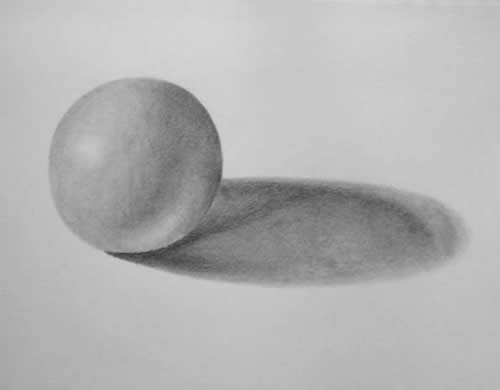 